Publicado en Nacional el 03/01/2023 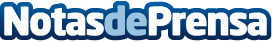 Fundación Desarrollo Social Responsable: formación y empleo en alternancia para jóvenes de 16 a 29 añosLa Fundación ejecuta el Programa TándEM a través de dos iniciativas denominadas Espacios Vinculares 1 y 2, desarrollados en Madrid, Zamora y Ciudad Real. El programa se enmarca en el Plan de Recuperación, Transformación y Resiliencia, en la inversión empleo joven, liderada por el Ministerio de Trabajo y Economía Social, con la participación del Servicio Público de Empleo Estatal (SEPE). Son proyectos de formación en alternancia con un empleo en ámbitos vinculados a especialidades artísticas entre otras

Datos de contacto:Jose Luis Caserorrpp@grupotempo.com+34 699983459Nota de prensa publicada en: https://www.notasdeprensa.es/fundacion-desarrollo-social-responsable Categorias: Sociedad Madrid Castilla y León Castilla La Mancha Recursos humanos http://www.notasdeprensa.es